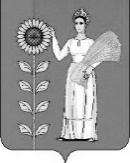 СОВЕТ ДЕПУТАТОВ СЕЛЬСКОГО  ПОСЕЛЕНИЯСРЕДНЕМАТРЕНСКИЙ  СЕЛЬСОВЕТДобринского муниципального районаЛипецкой области40-я сессия VI-го созываРЕШЕНИЕ26.12.2023г.                с. Средняя Матренка                             №  152–рсО внесении изменений в Положение «О денежном содержании и социальных гарантиях лиц, замещающих должности муниципальной службы администрации сельского поселения Среднематренский сельсовет Добринского муниципального района»         Рассмотрев представленный администрацией сельского поселения Среднематренский сельсовет проект изменений в Положение «О денежном содержании и социальных гарантиях, лиц замещающих должности  муниципальной службы администрации сельского поселения Среднематренский сельсовет Добринского муниципального района», руководствуясь Постановлением Правительства Липецкой области от 24.11.2023г.№644 «О внесении изменений в постановление Правительства Липецкой области от 25.08.2022года  N 124 "О нормативах формирования расходов на оплату труда депутатов, выборных должностных лиц местного самоуправления, осуществляющих свои полномочия на постоянной основе, должностных лиц контрольно-счетного органа муниципального образования муниципальных служащих Липецкой области»», Уставом сельского поселения Среднематренский  сельсовет, учитывая решение постоянной комиссии по правовым вопросам, местному самоуправлению, работе с депутатами и по делам семьи, детства, молодежи, Совет депутатов сельского поселения Среднематренский сельсовет         Р Е Ш И Л:1.Принять изменения в Положение «О денежном содержании и социальных гарантиях лиц, замещающих должности муниципальной службы администрации сельского поселения Среднематренский сельсовет Добринского муниципального района» (принятое решением № 74-рс от 16.03.2022г.)   (прилагается).2.Направить указанный нормативный правовой акт главе сельского поселения для подписания и официального обнародования.3.Настоящее решение вступает в силу со дня его официального обнародования и распространяется на правоотношения,  возникшие с 01.01.2024 года.Председатель Совета депутатов      сельского поселенияСреднематренский сельсовет                                                      Е.В.Власова                                      Приняты Решением  Совета депутатовсельского поселения Среднематренский сельсоветДобринского муниципального районаЛипецкой области Российской Федерации                                                                 от   26.12.2023 г.  № 152- рсИзменения в Положениео денежном содержании и социальных гарантиях лиц, замещающих должности муниципальной службы администрации сельского поселения Среднематренский сельсовет Добринского муниципального района Внести в Положение о денежном содержании и социальных гарантиях лиц, замещающих должности муниципальной службы администрации сельского поселения Среднематренский сельсовет Добринского муниципального района (принятое решением № 74-рс от 16.03.2022г., в редакции решений № 114-рс от 19.01.2023г., № 144-рс от 14.11.2023г.)  следующие изменения:1. Приложение 1 к Положению изложить в следующей редакции:«Приложение  1 к «Положению «О денежном содержании и социальных гарантиях, лиц замещающих должности муниципальной службы администрации сельского поселения Среднематренский сельсовет Добринского муниципального района»Размеры
должностных окладов и ежемесячных денежных поощрений лиц, замещающих должности муниципальной службысельского поселения Среднематренский сельсовет
Глава сельского поселения Среднематренский сельсовет                                Н.А.ГущинаНаименование должностей(8 группа) Размер должностного оклада (рублей)Ежемесячное денежноепоощрение(должностныхокладов)Ведущий специалист-эксперт6425,001,2Специалист-эксперт6210,001,2